5.0Dato: 11. januar 2023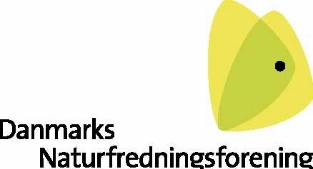 Til: Hovedbestyrelsen – møde d. 20. januar 2023
Kontaktperson: Rikke Friis Højland, rfh@dn.dk, 602464705. Dagsorden for REP d. 23. april 2023 5. Dagsorden for REP d. 23. april 2023 Tilhørende bilag til dagsordenspunktet5.1 Udkast til REP 23. aprilIndstillingDet indstilles, at HB:Orienteres om den foreløbige dagsorden for forårets formelle REP-møde d. 23. april i Vejle og giver sit input, så dagsordenudvalget (DU) kan modtage dagsordensudkastet i skriftlig høring.Det indstilles, at HB:Orienteres om den foreløbige dagsorden for forårets formelle REP-møde d. 23. april i Vejle og giver sit input, så dagsordenudvalget (DU) kan modtage dagsordensudkastet i skriftlig høring.Kort sagsfremstillingRepræsentantskabet besluttede i november 2022 at afvikle REP-mødet i foråret 2023 i rammen af et landsmøde, der prioriterer aktiviteter, der styrker fællesskab og videndeling mellem aktive. Planen er, at foreningen i de tilfælde, hvor det giver mening, bruger lørdagens program (oplæg, workshop og debatter) som optakt til afstemninger på REP-mødet om søndagen. 

Der er frist for forslag til REP-mødets dagsorden + meddelelse om valgopstilling d. 10. marts (6 uger før REP, jf. vedtægternes §9, stk. 4.). Herefter mødes DU og tager stilling til evt. dagsordenforslag fra organisationen efter fristens udløb d. 10. marts og beslutter den endelige dagsorden.  

På forårets REP er der foruden de vedtægtsbestemte punkter andenbehandling af en vedtægtsændring, så børn ikke kan indvælges i foreningens organisatoriske enheder. Forslaget fik stor opbakning, men ikke nok til at blive stemt igennem, hvorfor punktet jf. vedtægterne andenbehandles til foråret. Derudover en justering af forretningsordenens frister og evt. et forslag om DU som følge af OU’s proces.
Der er ikke valg til de faglige udvalg i år.Repræsentantskabet besluttede i november 2022 at afvikle REP-mødet i foråret 2023 i rammen af et landsmøde, der prioriterer aktiviteter, der styrker fællesskab og videndeling mellem aktive. Planen er, at foreningen i de tilfælde, hvor det giver mening, bruger lørdagens program (oplæg, workshop og debatter) som optakt til afstemninger på REP-mødet om søndagen. 

Der er frist for forslag til REP-mødets dagsorden + meddelelse om valgopstilling d. 10. marts (6 uger før REP, jf. vedtægternes §9, stk. 4.). Herefter mødes DU og tager stilling til evt. dagsordenforslag fra organisationen efter fristens udløb d. 10. marts og beslutter den endelige dagsorden.  

På forårets REP er der foruden de vedtægtsbestemte punkter andenbehandling af en vedtægtsændring, så børn ikke kan indvælges i foreningens organisatoriske enheder. Forslaget fik stor opbakning, men ikke nok til at blive stemt igennem, hvorfor punktet jf. vedtægterne andenbehandles til foråret. Derudover en justering af forretningsordenens frister og evt. et forslag om DU som følge af OU’s proces.
Der er ikke valg til de faglige udvalg i år.Sammenhæng til andre af DNs opgaverHvis udkastet til dagsorden godkendes af HB, sendes den til skriftlig høring i dagsordensudvalget.Hvis udkastet til dagsorden godkendes af HB, sendes den til skriftlig høring i dagsordensudvalget.Evt. kommunikationEvt. økonomi forbundet med sagenAktiviteterne holdes indenfor budgetterne for kampagne og politisk indsats og analyse.Aktiviteterne holdes indenfor budgetterne for kampagne og politisk indsats og analyse.